Faculdades integradas do vale do iguaçu – Uniguaçu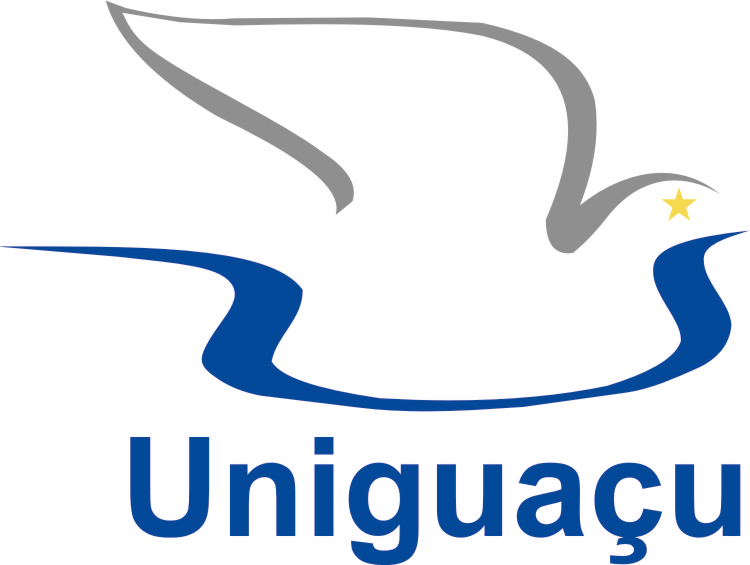 Curso de nutriçãoFolha de frequência de estágioFaculdades integradas do vale do iguaçu – UniguaçuCurso de nutriçãoTermo de compromisso de estágio obrigatórioEstágio supervisionado ____________________________________Termo de compromisso de estágio vinculado ao convênio celebrado entre as Faculdades Integradas do Vale do Iguaçu (Uniguaçu) de União da Vitória – PR e a (o) _____________________________________________, sediada (o) à RUA __________________________, nº ____ Bairro ___________, Cidade _______________________________ Estado____________, CEP _________________, Fone _______________, CNPJ______________________ doravante denominada Unidade concedente por seu representante _________________________________, de outro lado, a (o) acadêmica (o) _____________________________________, Data de nascimento ___/___/______, RG nº ___________________, domiciliado à _____________________________________ nº_______, na cidade de __________________________ Estado________________ cursando o ___ período do Curso de Nutrição, doravante denominada (o) Estagiária (o), com interveniência da Instituição de Ensino, celebram o presente Termo de Compromisso, mediante as seguintes cláusulas e condições.Cláusula Primeira: As atividades a serem desenvolvidas durante o estágio constam do Plano de atividades do estagiário acordada entre as partes terão por finalidade proporcionar ao estagiário uma experiência acadêmico-profissional em um campo de trabalho determinado, visando:o aprimoramento técnico-científico em sua formação;a maior proximidade do aluno, com as condições reais de trabalho, por intermédio de práticas afins com a natureza e especificidade de cada curso.Cláusula Segunda: O estágio será desenvolvido no período de ___/___/______ à ___/___/______, no horário entre ______ às _______ totalizando _____ horas compatíveis com o horário escolar podendo ser denunciado a qualquer tempo, unilateralmente e mediante comunicação escrita, ou ser prorrogado através de termo aditivo.Cláusula Terceira: Na vigência deste Termo, o estágio será protegido contra acidentes pessoais, providenciado pela Instituição de Ensino Superior Vale do Iguaçu.Cláusula Quarta: Caberá ao estagiário cumprir a programação estabelecida, observando as normas internas da Unidade Concedente, bem como elaborar relatório referente ao estágio quando solicitado pela Unidade Concedente ou pela Instituição de Ensino.Cláusula Quinta: O estagiário responderá pelas perdas e danos decorrentes da inobservância das normas internas ou das constantes no presente contrato.Cláusula Sexta: Nos termos do Artigo 2º § 3º da lei nº 11788/08, o Estagiário não terá para quaisquer efeitos, vínculo empregatício com a Unidade Concedente.Cláusula Sétima: Constitui motivo para interrupção automática da vigência do presente Termo de Compromisso de estágio:a conclusão ou abandono do curso e o trancamento da matrícula;a pedido da Instituição de Ensino;a pedido do Estagiário;a pedido da Unidade Concedente;o não cumprimento do convencionado neste Termo de Compromisso.E, por estar de inteiro e comum acordo com as condições deste Termo de Compromisso, as partes assinam em 3 (três) vias de igual teor.União da Vitória, ____ de __________________ de _______.Rua Padre Saporiti, 717, Rio D´Areia - CEP 84.600-000 - União da Vitória-PR - (42) 3522-6192Faculdades integradas do vale do iguaçu – UniguaçuCurso de nutriçãoPlano de atividades do estagiárioEstágio supervisionado ____________________________________EstagiárioNome do aluno..............................................................................................................................................................................................................Matrícula no.................... Ano/Semestre.................. Previsão de conclusão do curso........./........ (mês e ano) Período das aulas..........Unidade concedenteRazão social.................................................................................................................................................................................................................Ramo de atividade......................................................................................................................................................................................................Supervisor de estágioSupervisor responsável.............................................................................................................................................................................................. Formação profissional do supervisor.....................................................................................................................................................................Conselho de Fiscalização........................................................................................................................................................................................... Registro no conselho de fiscalização profissional no.......................................................................................................................................... Orientador de estágioProfessor orientador................................................................................................................................................................................................. Formação profissional do orientador.....................................................................................................................................................................Conselho de Fiscalização........................................................................................................................................................................................... Registro no conselho de fiscalização profissional no.......................................................................................................................................... EstágioDias e horários.............................................................................................................................. Totalizando.......................... horas semanaisPrincipais atividades:.....................................................................................................................................................................................................................................................................................................................................................................................................................................................................................................................................................................................................................................................................................................................................................................................................................................................................................................................................................................................................................................................................................................................................................................União da Vitória, ____ de __________________ de _______.Rua Padre Saporiti, 717, Rio D´Areia - CEP 84.600-000 - União da Vitória-PR - (42) 3522-6192Faculdades integradas do vale do iguaçu – UniguaçuCurso de nutriçãoAvaliação do estagiárioObs: avaliar com nota de 1,0 (um) a 5,0 (cinco) pontos.União da Vitória, ____ de __________________ de _______.Rua Padre Saporiti, 717, Rio D´Areia - CEP 84.600-000 - União da Vitória-PR - (42) 3522-6192Faculdades integradas do vale do iguaçu – UniguaçuCurso de nutriçãoAvaliação do estagiárioDescrição dos conceitos:Rua Padre Saporiti, 717, Rio D´Areia - CEP 84.600-000 - União da Vitória-PR - (42) 3522-6192Disciplina: Disciplina: Disciplina:                        Carga horária total do estágio:                       Carga horária total do estágio:                       Carga horária total do estágio:Local de estágio:Local de estágio:Local de estágio:Professor supervisor:Professor supervisor:Professor supervisor:Nome do aluno:Nome do aluno:Nome do aluno:                       Matrícula:                       Matrícula:                       Matrícula:DataHorário entrada/saídaAtividadesAtividadesAssinatura alunoAssinatura supervisorProfessor orientador(Assinatura e Carimbo)EstagiárioUnidade ConcedenteInstituição de Ensino(Assinatura e Carimbo)(Assinatura e Carimbo)EstagiárioSupervisor do estágioProfessor orientador(Assinatura e Carimbo)(Assinatura e Carimbo)Disciplina: Local de estágio:Professor supervisor:Nome do aluno:                       Matrícula:ConceitosNotaRelacionamento e ÉticaInteresse e ParticipaçãoDisciplinaAssiduidade e PontualidadeComunicaçãoCapacidade de tomar decisõesConhecimento técnico-científicoDomínio de métodos e técnicasPercepção da situaçãoMédiaSupervisor do estágioProfessor orientador(Assinatura e Carimbo)(Assinatura e Carimbo)Relacionamento e ÉticaConceitoBom relacionamento ético com professores, orientadores, colegas e demais profissionais, respondendo de imediato às necessidades do serviço ou clientela.Relaciona-se com professores, orientadores, colegas e demais profissionais normalmente, porém com algumas restrições. Responde adequadamente às necessidades do serviço.Relaciona-se com professores, orientadores, colegas e demais profissionais com algumas restrições, e não responde  às necessidades do serviço.Apresenta dificuldade no relacionamento.Interesse e ParticipaçãoConceitoParticipa ativamente incorporando o que o estágio oferece para seu crescimento.Atitude passiva em relação às atividades do estágio.Não tem interesse nas atividades do estágio.Atitude prejudicial ao estágio.DisciplinaConceitoEmpenha-se constantemente, com seriedade e zelo no cumprimento das normas e instruções em todas as obrigações do estágio.Realiza normalmente as atividades do estágio necessitando de advertência ocasional do orientador ou supervisor.Dá pouca atenção aos compromissos do estágio.É extremamente displicente no cumprimento das atividades.Assiduidade e PontualidadeAssíduo e pontual no cumprimento das atividades previstas no período de estágio.Cumpre de modo geral, com assiduidade e pontualidade as atividades do estágio, necessitando de advertência ocasional.Cumpre as atividades previstas, porém não é assíduo e pontual.Não cumpre e não é assíduo e pontual.ComunicaçãoComunica de modo organizado e compreensível para todos, por escrito e verbalmente.Comunica de modo desorganizado e compreensível, por escrito e verbalmente.Comunica de modo desorganizado, não fazendo distinção entre dados úteis e inúteis.Capacidade de tomar decisõesElabora decisões, planeja ações, sob supervisão, adequadamente.Elabora decisões, planeja ações, sob supervisão, com alguma dificuldade.Elabora decisões, planeja ações, sob supervisão, dependendo de incentivo.Apresenta grande dificuldade de elaborar decisões e planejar ações.Conhecimento técnico-científicoTem conhecimento hierarquizado: conhecimento formativo e informativo comum para identificar e tratar questões comuns.Tem conhecimento formativo e informativo, porém não faz uso adequado.Tem apenas conhecimento informativo das questões comuns.Conhecimento insuficiente.Domínio de métodos e técnicasRaros pontos negativos.Poucos pontos negativos.Poucos pontos positivos.Raros pontos positivos.Percepções da situaçãoPercebe normalmente a situação do local.Percebe algumas vezes a situação do local.Percebe raramente a situação do local.Percebe com muita dificuldade.